REGULAMIN KONKURSUprojekt: Romantyzm		§1 Cele konkursuRozwijanie wrażliwości kulturalnej u mieszkańców miasta Opole.Poszerzanie wiedzy o epoce Romantyzmu w myśli publicznej.Promowanie oraz rozwijanie talentów i zainteresowań młodzieży. Kreatywne podejście do postanowień sejmu odnośnie ustanowienia roku 2022 Rokiem Romantyzmu Polskiego.§2 Organizator konkursuOrganizatorem konkursu o nazwie „projekt: Romantyzm” jest Młodzieżowa Rada Miasta w Opolu.Osoba upoważniona do udzielania informacji na temat konkursu:                                         Marta Marciniak telefon: 694 337 597; Julia Kurenda telefon: 737 995 797§3 Założenia organizacyjneW konkursie mogą wziąć udział uczniowie klas 7-8 szkół podstawowych oraz uczniowie wszystkich klas szkół średnich znajdujących się na terenie Opola.Udział w konkursie jest bezpłatny.Prace nadesłane na konkurs muszą być pracami własnymi, które nie były wcześniej publikowane ani przedstawiane w innych konkursach. Nadesłanie pracy na konkurs jest jednoznaczne ze złożeniem oświadczenia o tych faktach.Każdy uczestnik może zgłosić do konkursu jedną pracę.Prace mają zostać nadesłane drogą mailową.Prace mogą pozostać anonimowe. Prace mogą być wykonane w dowolnym graficznym programie komputerowym. Prace graficzne mają mieć wymiary: 420 milimetrów x 297 milimetrów [A3] oraz powinny zostać nadesłane w formacie PDF lub JPG.Tematyka prac powinna być ściśle związana z ideą konkursu, to jest zaprojektowaniem plakatu dotyczącego upamiętnienia epoki polskiego romantyzmu.Prace w imieniu niepełnoletnich uczestników mogą składać rodzice/opiekunowieprawni uczniów lub nauczyciele. W mailu nadesłanym na adres: mrmkomisjakultury@gmail.comnależy umieścić pracę opisaną wg następującego wzoru: imię i nazwisko, wiek, telefon kontaktowy, tytuł i krótki opis pracy (koncepcja), nazwa szkoły/adres uczestnika;klauzulę zawierającą zgodę na przetwarzanie danych osobowych, wzór którejstanowi załącznik nr 1 do niniejszego regulaminu wraz z datą i własnoręcznympodpisem uczestnika lub jego przedstawiciela ustawowego;oświadczenie dotyczące praw autorskich do dzieła, wzór którego stanowizałącznik nr 2 do niniejszego regulaminu, wraz z datą i własnoręcznympodpisem uczestnika lub jego przedstawiciela ustawowego;w przypadku osób niepełnoletnich należy dołączyć zgodę na uczestnictwo osoby niepełnoletniej w projekcie zawartą w załączniku nr 3;podpisane dokumenty, których wzór znajduje się w załącznikach 1,2,3 powinny zostać załączone w formie pdf.Zgłoszenie prac do konkursu jest równoznaczne z nieodpłatnym przeniesieniem na organizatora prawa własności materiałów, na których prace zostały złożone.Prace nie spełniające zasad udziału nie wezmą udziału w konkursie.Regulamin konkursu będzie dostępny na stronie na Facebooku Młodzieżowej Rady Miasta.Sytuacje nieobjęte niniejszym regulaminem rozstrzyga organizator konkursu.§4 Ocena prac konkursowychPrace należy nadsyłać w nieprzekraczalnym terminie do 27 maja 2022r.na adres: mrmkomisjakultury@gmail.comW przypadku przesłania przez uczestników konkursu większej liczby prac niż zostałoto określone w regulaminie, organizator zastrzega sobie prawo do wyboru jednej pracykonkursowej podlegającej ocenie. Pozostałe prace zostaną odrzucone.Prace dostarczane po wyznaczonym przez organizatora terminie lub wykonaneniezgodnie z regulaminem nie będą dopuszczone do głosowania.Wyłonienie zwycięscy odbędzie się przez głosowanie internetowe na platformie Formularze Google. w głosowaniu będą mogli brać udział wszyscy mieszkańcy miasta Opole;liczyć się będzie jeden głos na jedno konto Google.;głosowanie odbędzie się w dniach 30.05.2022-3.06.2022.Wyniki zostaną udostępnione na social mediach Młodzieżowej Rady Miasta i należącej do niej Komisji ds. Kultury (Facebook, Instagram) oraz wysłane drogą mailową do uczestników konkursu. §5NagrodyKażdemu uczestnikowi zostanie wysłany imienny dyplom za udział w konkursie. Dla zwycięzców oprócz dyplomu uczestnictwa zostanie wysłany bądź doręczony dyplom z informacją o wygranej oraz zajętym miejscu wraz z nagrodą. Prace laureatów zostaną umieszczone w przestrzeni publicznej miasta Opole. Nagrody: MIEJSCE I2 bilety na dowolny spektakl w Teatrze im. Jana Kochanowskiego w Opolu.Karta podarunkowa do sieci sklepów Empik o wysokości 200 zł.Drobny upominek od Młodzieżowej Rady Miasta.MIEJSCE II 1 bilet na dowolny seans w sieci kin Helios.Karta podarunkowa do sieci sklepów Empik o wysokości 150 zł.Drobny upominek od Młodzieżowej Rady Miasta.MIEJSCE IIIKarta podarunkowa do sieci sklepów Empik o wysokości 100 zł.Drobny upominek od Młodzieżowej Rady Miasta.Odebranie nagród odbędzie się w Urzędzie Miasta Opola, w obecności naczelnika wydziału kultury -  p. Magdaleny Matyjaszek. Partner: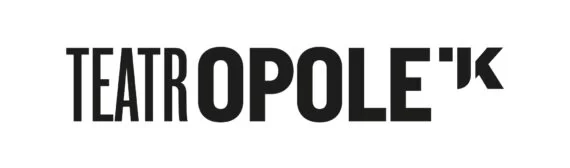 